CHEMISTRY FORM 3 PP1 MARKING SCHEME1. Give two reason why helium is used in weather ballons. 					(2mks)(i)It is lighter  than air (ii)It isnot  flammable2. Starting with copper metal describe how a solid sample of copper (II) carbonate can be prepared. (3mks)Heat  copper  in  presence  of oxygen  to form  copper (II) oxide.React  copper (II)oxide  with dilute  sulphuric (vi) acid  to form  copper(ii) sulphate.React copper(ii) sulphate  with sodium carbonate  or potassium carbonate to form copper(ii) carbonate filter and dry the residue between filter papers.3. A Hydrocarbon P was found to decolourlisebromine  water. On complete combustion 2 moles of P forms 6 moles of carbon(IV)oxide and 6 moles of water							(3mks)a)Write the structural formula of P.					H		   H			H 	 C           C            C	(1mk)				H	H	   Hb)Give the name of PPropene (1mk)c)Name one industrial source of P Cracking of alkanes (1mk)4.Study the information below and answer the questions that follows. The letters do not represent the actual symbols of the elementsSelect an element which.Likely to be in group II of the periodic tableCCould be used to make electric cablesAIs likely to be graphiteB5. 20cm3 of a solution  containing 0.1M of sodium hydroxide was neutralized by  8.0cm3 of dilute sulphuric (VI) acid. Calculate the concentration of sulphuric (VI) acid in moles per litre(Na= 23.0, O=16.0 H= 1.0)													(3mks)H2SO4+2NaoH(aq)           Na 2S04(aq)+ 2H2O(l) 							(1mk) Moles of NaOH   = 20 X 0.1		= 0.002 Moles ½mk                                 1000Moles of H2SO4   = 0.002		= 0.001 Moles ½mk                                     28CM3 of H2SO4                  0.001 Moles 1000cm3 0.001x  1000    ½ mk                                               8                                           = 0.125 moles     ½ mk6. a) What is a flame.											(1mk)A mass of burning gasesb) . State any two differences between luminous and non luminous flames. 			(2mks)7. a)Why is concentrated sulphuric (VI) acid unsuitable as a drying agent for ammonia gas. 	(1mk) Reacts with ammonia  to form  ammonium sulphateb)give a suitable drying agent for ammonia gas. 							(2mks)-Calcium oxide (quick lime)8a) State and explain the change in mass that occur when Copper (II)nitrate is heated in an  open crucible . (2mks)Mass reduces as No2 and O2are  lost to the air(1mk)                                       (1mk)b) Is the reaction  a  temporary chemical change or a permanent chemical change. 			(1mk) Permanent chemical change (1mk)9.Rate of diffusion of two gases A and B are in the ratio 2: 1.If the molecular mass of A is 16g. Find the molecular  mass of B. 											(2mks)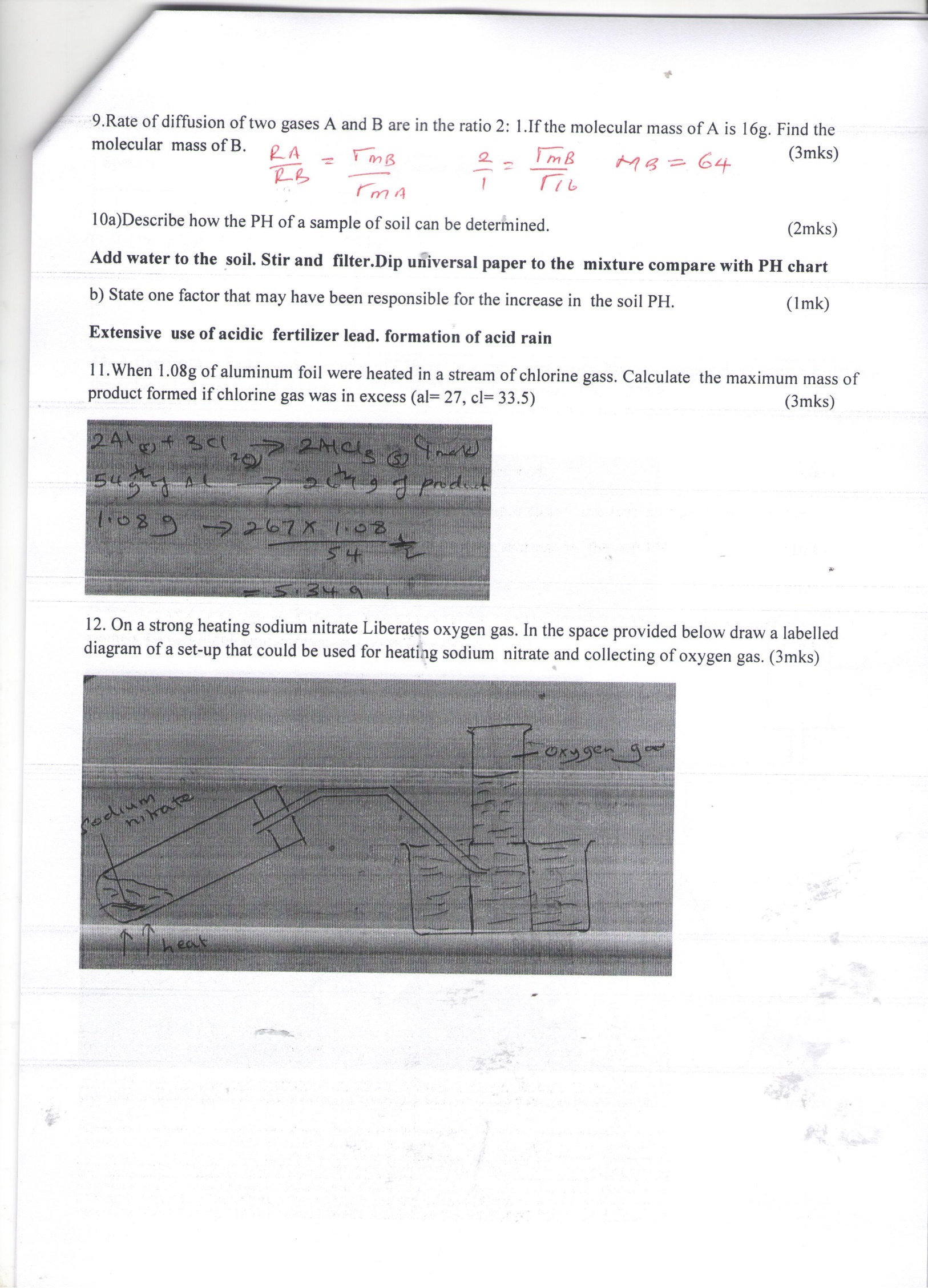 10a)Describe how the PH of a sample of soil can be determined. 					(2mks)Add water to the  soil. Stir and  filter. Dip universal paper to the  filtrate compare with PH chartb) State one factor that may have been responsible for the decrease in  the soil PH. 		(1mk)(i) Extensive use of acidic fertilizer lead.(ii) Formation of acid rain.11.When 1.08g of aluminum foil were heated in a stream of chlorine gass. Calculate  the maximum mass of product formed if chlorine gas was in excess (AL= 27, Cl= 33.5) 					(3mks) 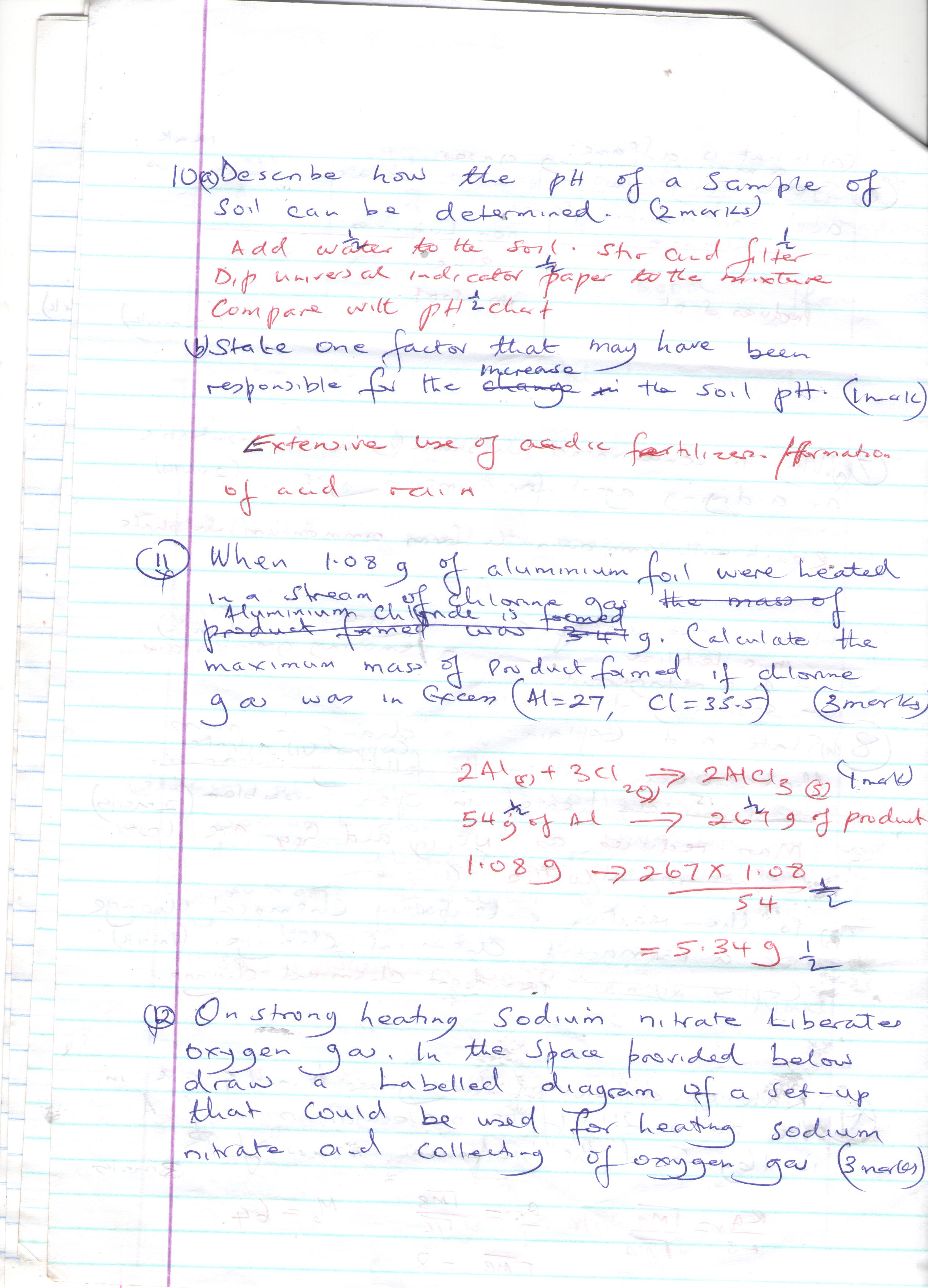 12. On a strong heating sodium nitrate Liberates oxygen gas. In the space provided below draw a labelled diagram of a set-up that could be used for heating sodium nitrate and collecting of oxygen gas. (3mks) 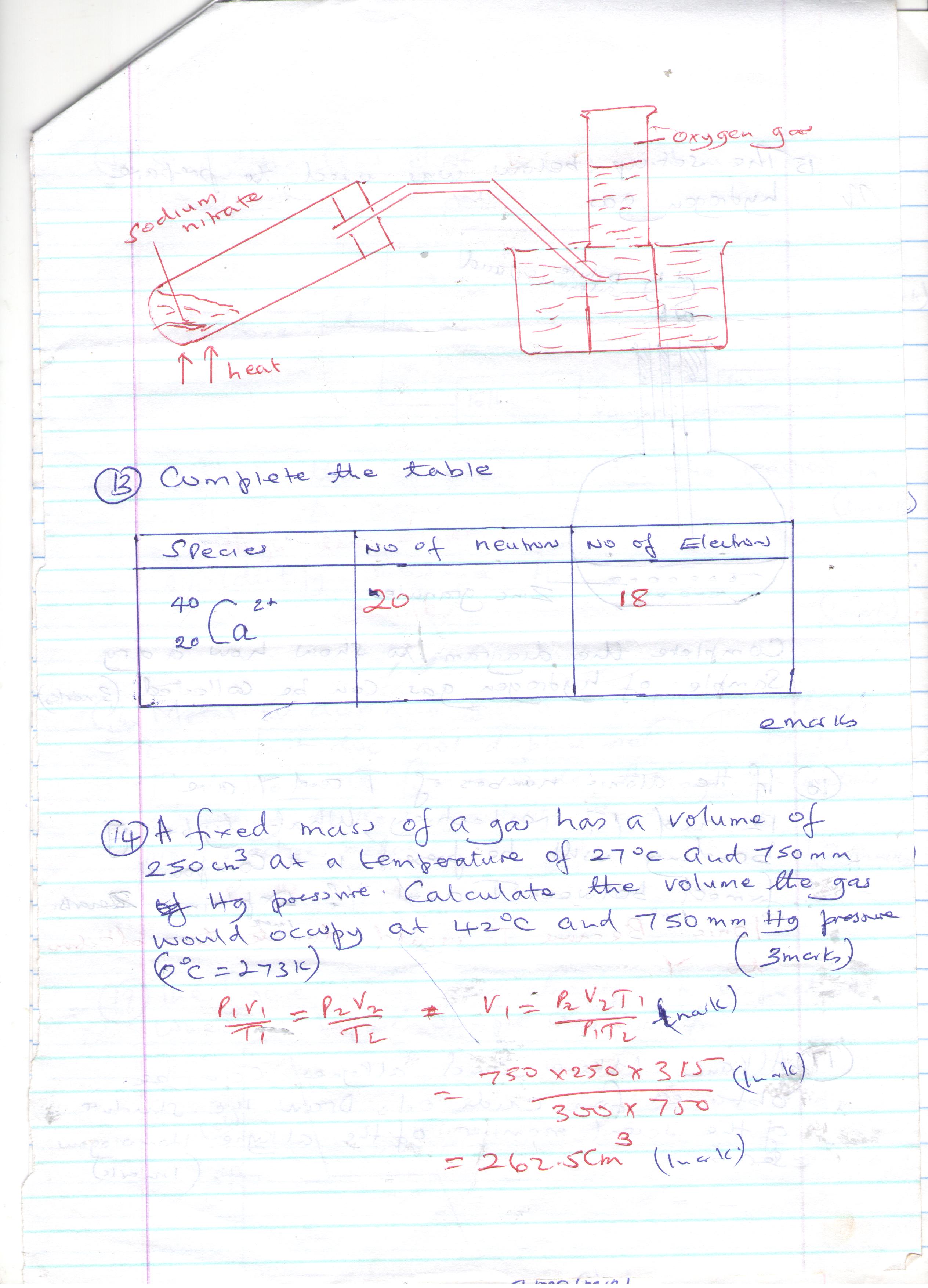 13. Complete the table									(2mks)14. A fixed mass of a gas has a volume of 250cm3 at a temperature of 270c and 750mm Hg pressure. Calculate the volume the gass would occupy at 420C and 750mmHg pressure				(3mks) 15. The set up below  was used to prepare hydrogen gas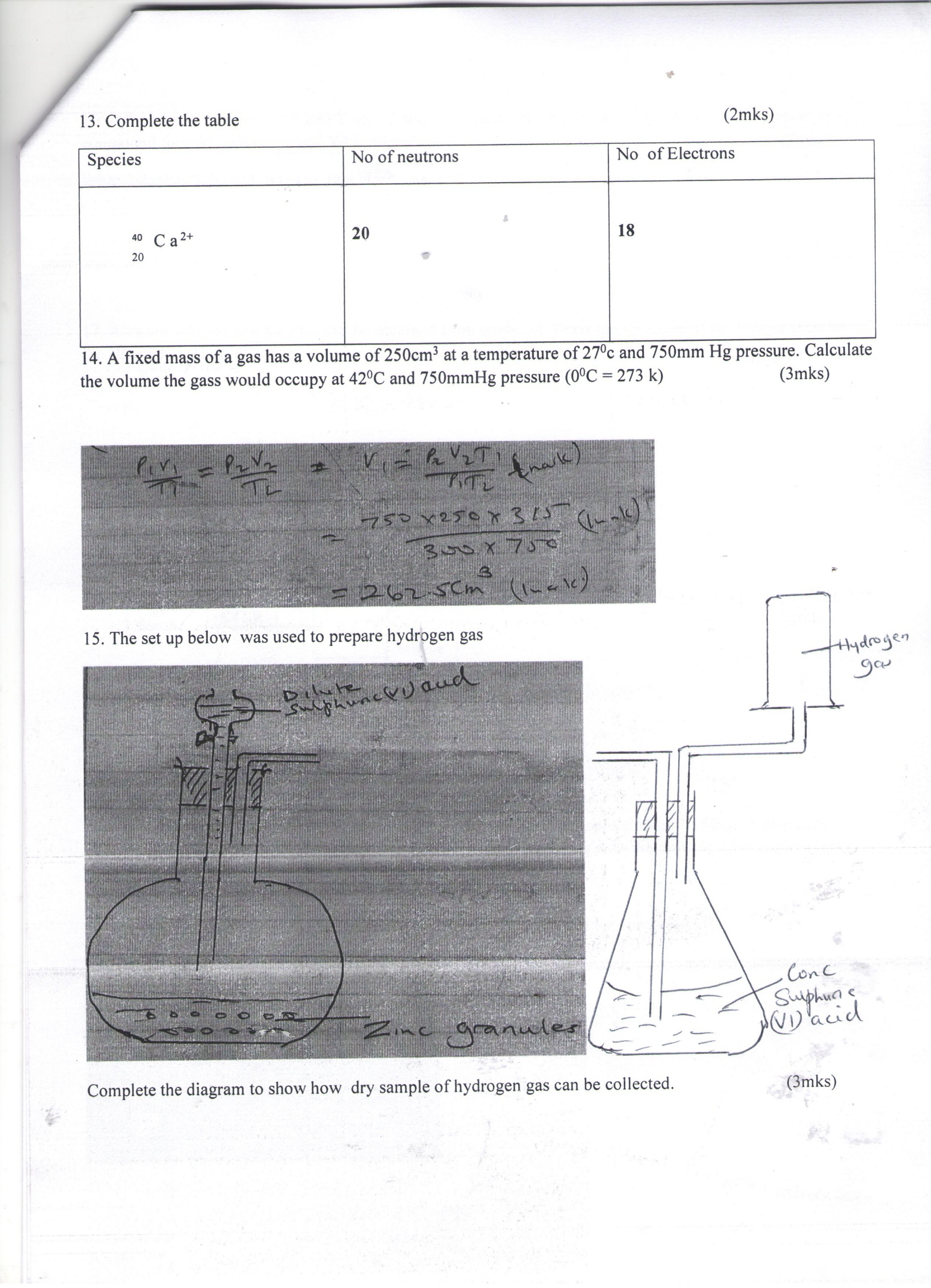 Complete the diagram to show how  dry sample of hydrogen gas can be collected. 		(3mks) 16. If the atomic numbers of T and Y are 12 and 17 respectively, what type of bonding will be present in a compound formed between T and Y? Explain. 							(2mks)Ionic  becauseT would  donate  two electrons  to two atoms of Y. (electrovalent)17. Alkanes, alkenes and alkynes can be obtained from crude oil. Draw the structure of the second member of the alkyne homologous series. 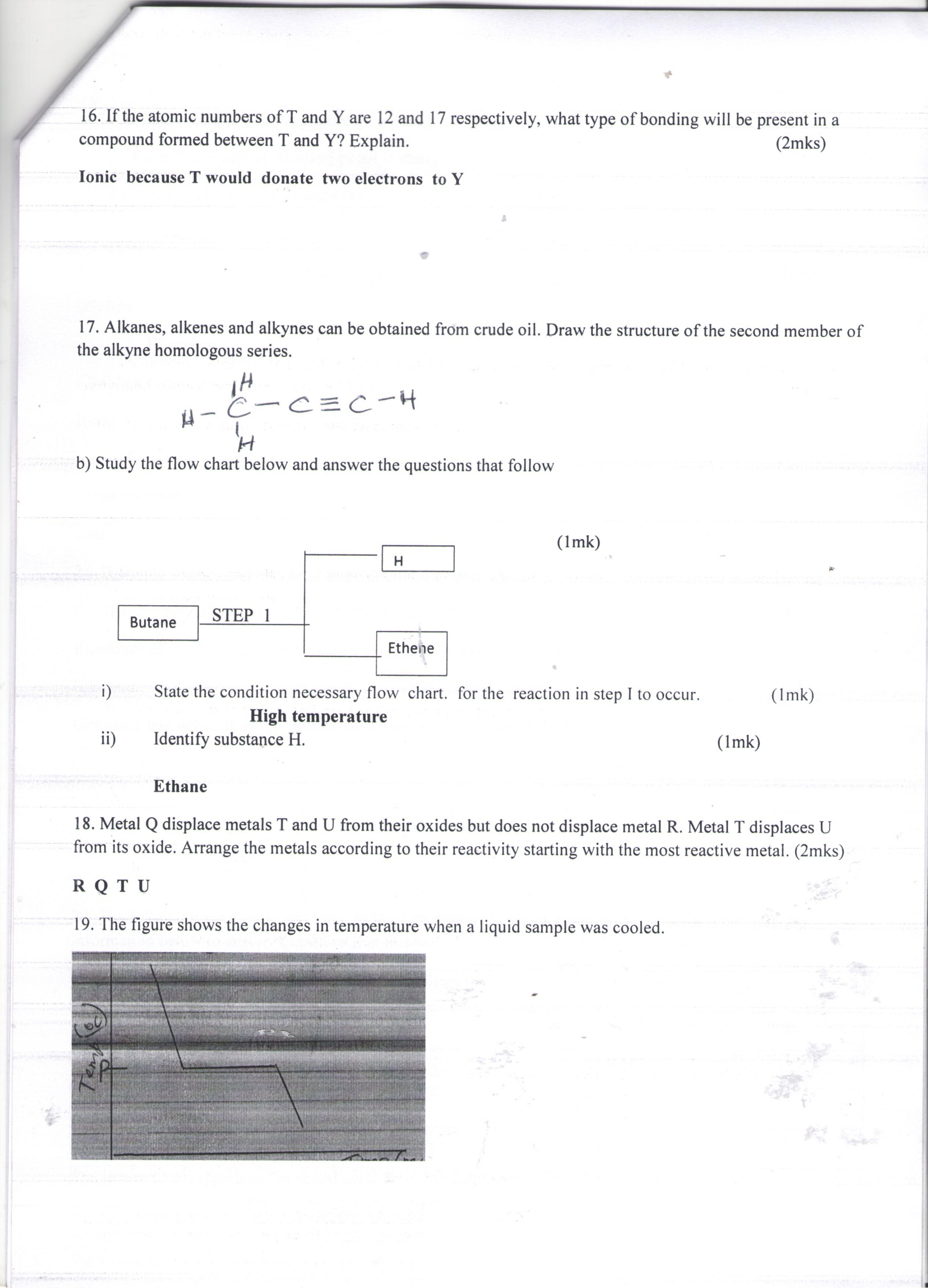 b) Study the flow chart below and answer the questions that followState the condition necessary.  for the  reaction in step I to occur. 		(1mk)	High temperature/ moderately high temperature and catalyst.Identify substance H. 								(1mk)Ethane18. Metal Q displace metals T and U from their oxides but does not displace metal R. Metal T displaces U from its oxide. Arrange the metals according to their reactivity starting with the most reactive metal. (2mks) R  Q  T  U19. The figure shows the changes in temperature when a liquid sample was cooled. (i) Is the liquid sample pure or impure give a reason.					(2mks)Pure-The freezing point is sharpii)What name is given to the process that takes place at the temperature at point P 	Freezing20.Name the particles responsible for conduction of electricity in					(3mks)i)Solids	Electrons or Delocalised electronsii)Molten compoundsIons/mobile ionsiii)aqueous solutionsIons/mobile ions21. Diamond and graphite are both allotropes of carbon.i) What do you understand by the term “allotropy”							(1mk)Existence of an element  in more than one form in  same physical stateii)Explain why graphite conducts electricity  while diamond does not. 				(2mks) Graphite has delocalized or mobile electrons while  diamond does not22. The following are atomic and ionic radii of members of certain group of the periodic table. Use the information below to answer questions that follow. The letters do not represent the actual symbols of the elementsi)Is this a group of metals or non metal Explain. 						(2mk)Non metal-Ionic radii is greater than atomic radiusWhich element would you expect to be more reactive? Explain. 			(2mks)W smallest atomic radius gains electrons  more easily 23. Study the information below and answer the questions that follows. A mixture contains three solids alum, camphor and sugar. The solubility of these solids in  different liquids is shown  in the table belowExplain how you would obtain a solid sample of sugar from the mixture. 			(3mks) 	Add water to the  mixture  camphor  is insoluble  filter  to get a solution of alum and sugarTo alum and  sugar  solution  add alcohol, alum is insolubleFilter  to obtain  sugar solution  from alumTo the sugar  solution  add ‘ether’, sugar separates out as a solidFilter to get the sugar solid24. Use the scheme to answer the questions that follow.                                           H 2 SO4 (aq)         Step II      HCl (aq) a)Identify solid N	(1MK)ZnOB) Write a balanced equation for the formation of Q. 					(1mk)ZnO(g) + H2SO4(aq)                    Zn SO4(aq)   +H2O(l)C)Name the process that takes place in step II. 						(1mk) Neutralization25. Determine the relative atomic mass of Neon whose isotopic compositions are   (3mks)20                                    21                                      2210      e   90.92 %       10        e   0.26%        10        e  8.82%RAM=20x90.92+21x0.26+22x8.82  (1mk)100	=1818.4+5.464+194.04  (1mk)	=20.179  (1mk)26. Write an equation to show the effect of heat on the nitrate ofi)Sodium2NaNO3(g)                  2NaNO2(s)   +  O2(g) (1mk)ii)Copper2Cu(NO3)2(S)                 2CUO(S)   +   4NO2(g) + O2(g)b) Give one use of ammonium nitrateAs  fertilizerAs an explosive 27.a) Give the formula of compound formed between Aluminium (atomic  number 13) and carbon (Atomic  number 6) 												(1mk)Al4C3b) Explain the difference in melting point between magnesium and sodium. 			(2mks) Melting  point  of magnesium  is higher  than  that of sodium.Effective nuclear  charge  on magnesium is higher .Magnesium contributes more electrons  to the  metallic bond as  compared  to sodium  which  contributes one  electron28. A clean knife is left in the open overnight and found to be coated with a reddish brown substance.a) Name the reddish brown substance. 								(1mk)     Hydrated iron (III) oxide. (1mk)b) Give one condition necessary for the brown substance to be formed. 				(1mk)     Mosture/oxygenSuggest  a method that can be used  to prevent the formation of the reddish brown substance. (1mk)      Oiling, greasing, electroplating, painting etcElementElectrical conductivityDuctilityAction of water AGoodGoodNo reactionBGoodPoorNo reactioncGoodGoodReacts Luminous 	Non-LuminousYellowProduces sootRefect 4 regionsBlueNo soot or any otherRefect 3 regionsSpeciesNo of neutronsNo  of Electrons40C a 2+202018ElementAtomic radius(nm) Ionic radiusW0.0720.136X0.0990.181Y0.1140.195z0.1330.216                 Liquids  Solids WaterAlcoholetherAlumSolubleInsolubleInsolubleCamphorInsolubleSolubleVery solubleSugarsolubleSolubleInsoluble 100